str. 38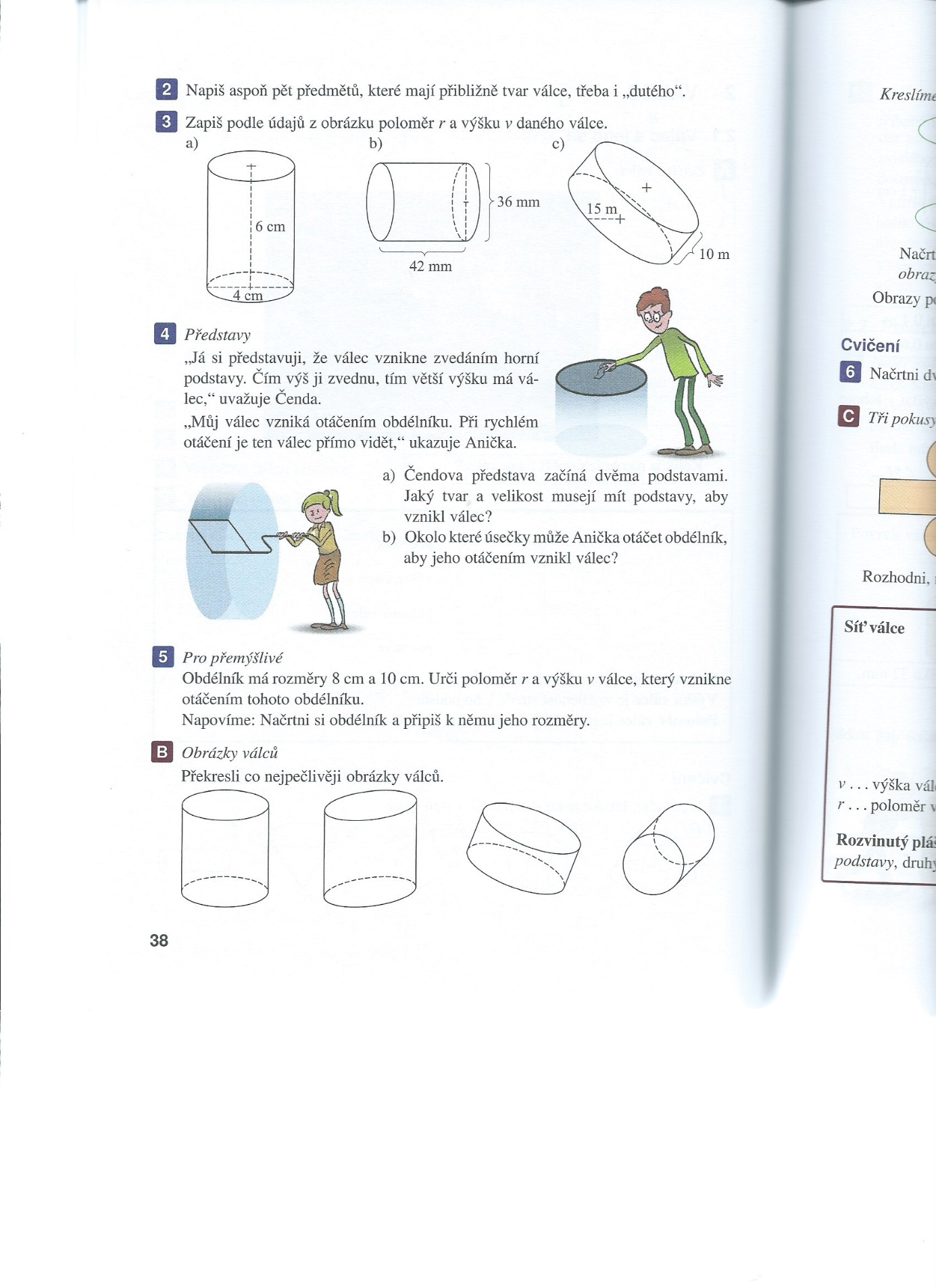 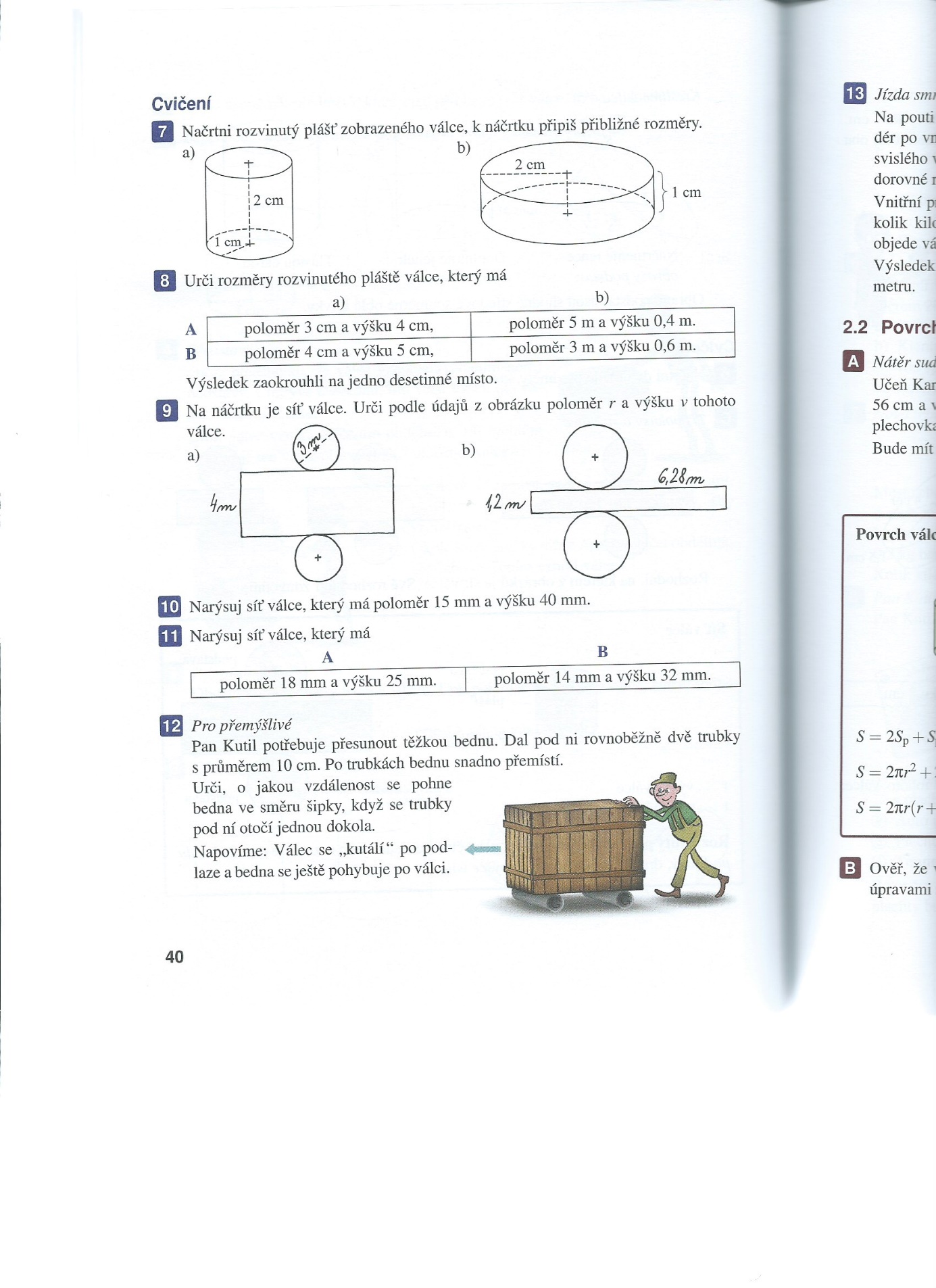 str. 41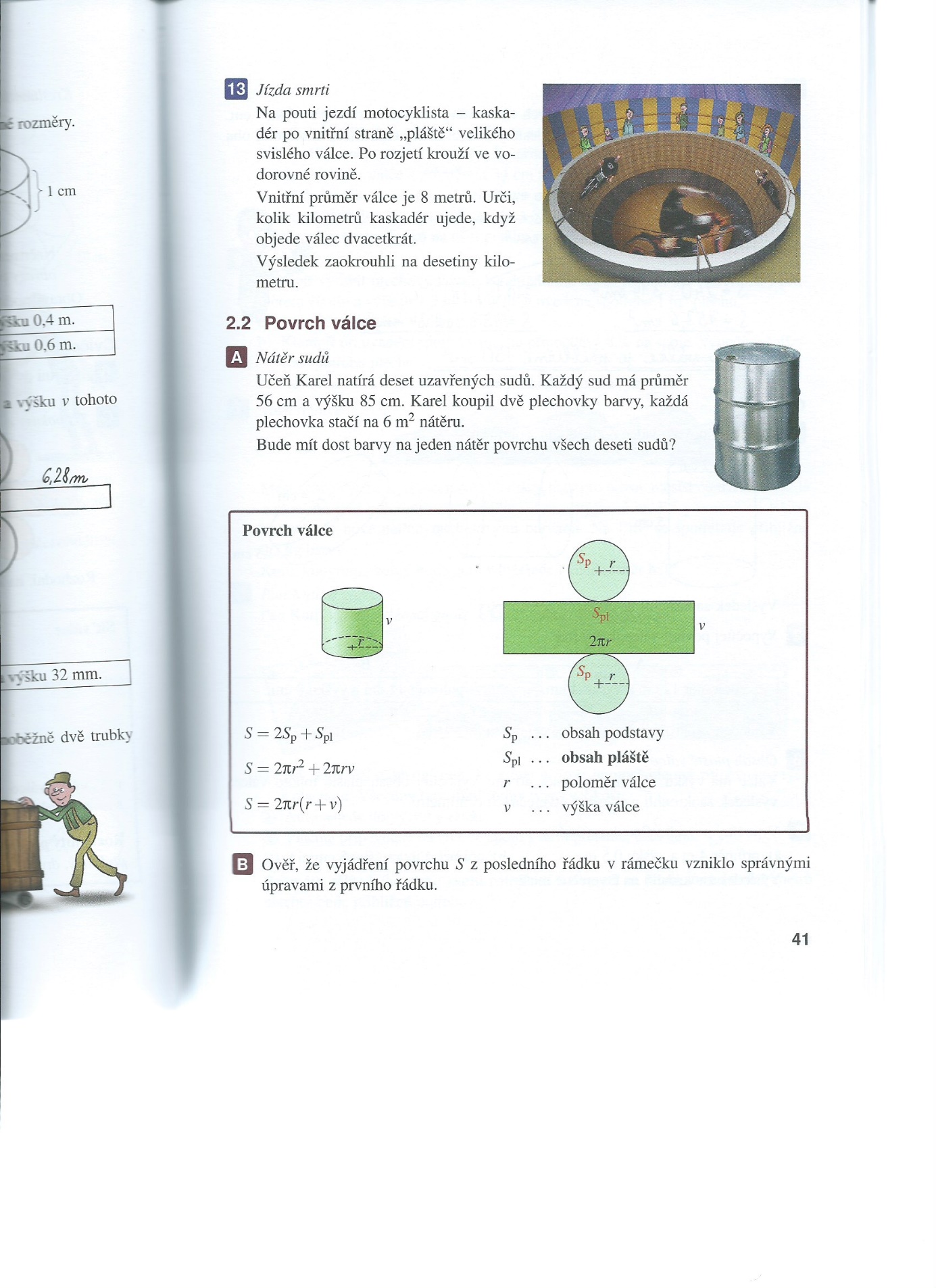 